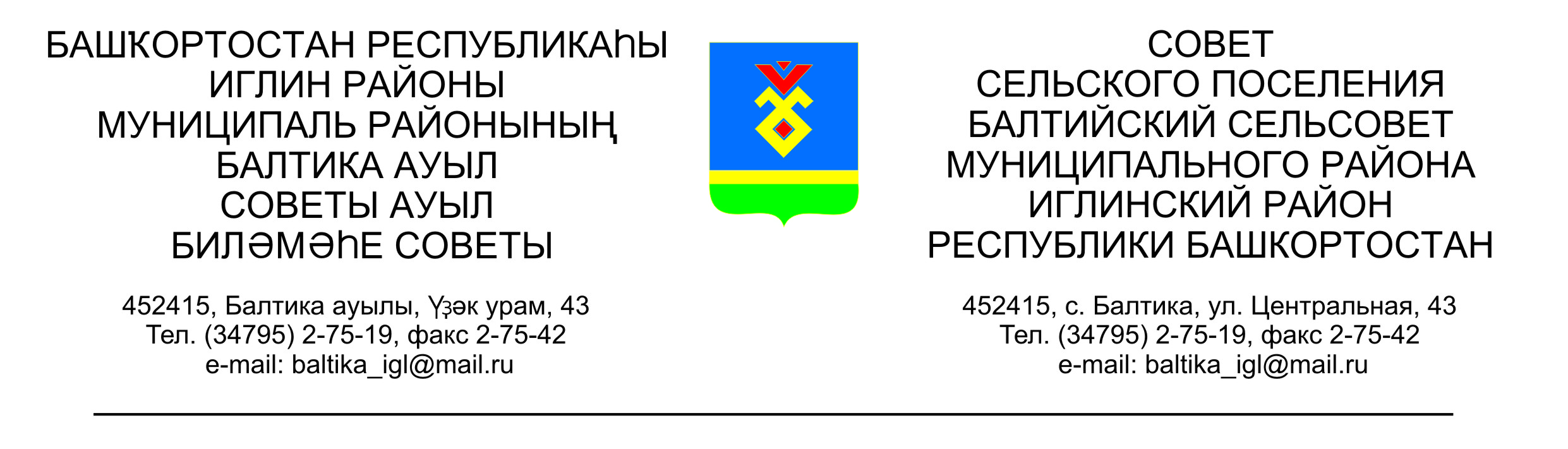                  КАРАР                                                                                  РЕШЕНИЕСовета сельского поселения  Балтийский сельсовет муниципального района Иглинский район  Республики Башкортостан Об установлении порядка проведения конкурса на замещение должности муниципальной службы в сельском поселении Балтийский сельсовет муниципального района Иглинский район 	Республики Башкортостан	В целях привлечения квалифицированных кадров, обеспечения равного доступа граждан к муниципальной службе, права муниципальных служащих на должностной рост на конкурсной основе, в соответствии с федеральным законом от 06.10. 2003 года № 131 –ФЗ « Об общих принципах организации местного самоуправления в Российской Федерации», в целях реализации статьи 17 Федерального закона от 02 марта 2007 года № 25-ФЗ «О муниципальной службе в Российской Федерации» (далее – Федеральный закон № 25-ФЗ), Совет сельского поселения Балтийский сельсовет муниципального района Иглинский район Республики Башкортостан решил:1. Утвердить прилагаемое Положение о конкурсе на замещение вакантной должности муниципальной службы в Администрации сельского поселения Балтийский сельсовет муниципального района Иглинский район Республики Башкортостан.2. Обнародовать проект решения в здании администрации сельского поселения Балтийский сельсовет по адресу: 452415, Республика Башкортостан, Иглинский район, с. Балтика, ул. Центральная, д. 43 и  на официальном сайте администрации сельского поселения Балтийский сельсовет (www. baltiysk.sp -iglino.ru).3.Контроль за исполнением данного решения возложить на постоянную комиссию Совета по социально-гуманитарным вопросам (председатель – А.В.Егоров )Глава сельского поселения:                                                           В.Н.Карунос05 марта 2019 г.№  424Утвержденорешением Советасельского поселенияБалтийский  сельсовет муниципального районаИглинский район Республики Башкортостан от 05 марта 2019 г.№ 424Положениео конкурсе на замещение вакантной должности муниципальной службы в Администрации сельского поселения Балтийский сельсовет муниципального района Иглинский район Республики Башкортостан1. Настоящим Положением о конкурсе на замещение вакантной должности муниципальной службы в Администрации сельского поселения Балтийский сельсовет муниципального района Иглинский район Республики Башкортостан (далее – Положение) в целях реализации статьи 17 Федерального закона от 02 марта 2007 года № 25-ФЗ «О муниципальной службе в Российской Федерации» (далее – Федеральный закон № 25-ФЗ) определяются порядок и условия проведения конкурса на замещение вакантной должности муниципальной службы в Администрации сельского поселения Балтийский сельсовет муниципального района Иглинский район Республики Башкортостан (далее – Конкурс).2. Основными задачами проведения Конкурса являются:- обеспечение конституционного права граждан Российской Федерации на равный доступ к муниципальной службе;- обеспечение права муниципальных служащих на должностной рост на конкурсной основе; - совершенствование работы по подбору и расстановке кадров.3. Конкурс в Администрации сельского поселения Балтийский сельсовет муниципального района Иглинский район Республики Башкортостан (далее - Администрация) объявляется по решению главы сельского поселения (далее – представителя нанимателя) при наличии вакантной должности  муниципальной службы.4. Конкурс может не проводится:- при заключении срочного трудового договора;- при назначении на должности муниципальной службы муниципального служащего (гражданина), состоящего в кадровом резерве, сформированном на конкурсной основе;- при переводе муниципального служащего на иную должность муниципальной службы, в случае невозможности в соответствии с медицинским заключением исполнения им должностных обязанностей по замещаемой должности муниципальной службы; - при переводе муниципального служащего на иную должность муниципальной службы в случае сокращения замещаемой им должности, реорганизации, ликвидации Администрации или изменения их структуры; - в случае назначения на должность муниципальной службы во вновь образованном подразделении Администрации; - при назначении на отдельные должности муниципальной службы, исполнение должностных обязанностей по которым связано с использованием сведений, составляющих государственную тайну;- при назначении на должности муниципальной службы, относящиеся к младшей группе должностей муниципальной службы.5. Право на участие в Конкурсе на замещение вакантной муниципальной должности имеют граждане Российской Федерации, достигшие 18-летнего возраста, но не старше 65 лет (предельного возраста, установленного для замещения должности муниципальной службы), владеющие государственным языком Российской Федерации и соответствующие квалификационным требованиям, установленным в соответствии с законом Республики Башкортостан от 16 июля 2007 года № 453-з «О муниципальной службе в Республике Башкортостан» для замещения должностей муниципальной службы, при отсутствии обстоятельств, указанных в статье 13 Федерального закона № 25-ФЗ в качестве ограничений, связанных с муниципальной службой.Муниципальный служащий вправе на общих основаниях участвовать в конкурсе независимо от того, какую должность он замещает на период проведения Конкурса.6. Конкурс проводится в два этапа. На первом этапе на официальном сайте Администрации, в федеральной государственной информационной системе «Федеральный портал государственной службы и управленческих кадров» в сети Интернет  размещается объявление о приеме документов для участия в Конкурсе, а также следующая информация о Конкурсе:- наименование вакантной должности муниципальной службы;- требования, предъявляемые к претенденту на замещение должности муниципальной службы;- условия прохождения муниципальной службы;- место и время приема документов, подлежащих представлению для участия в конкурсе в соответствии с пунктом 7  настоящего Положения; - срок, до истечения которого принимаются указанные документы;- предполагаемая дата проведения конкурса;- место и порядок проведения конкурса;- иные информационные материалы.Объявление о приеме документов для участия в конкурсе и информация о конкурсе также могут публиковаться в периодическом печатном издании.7. Гражданин Российской Федерации, изъявивший желание участвовать в конкурсе, представляет в Администрацию следующие документы:а) личное заявление на имя представителя нанимателя;б) собственноручно заполненную и подписанную анкету по форме утвержденной Правительство  Российской Федерации, с приложением фотографии;в) копию паспорта или заменяющего его документа (соответствующий документ предъявляется лично по прибытии на конкурс);г) документы, подтверждающие необходимое профессиональное образование, стаж работы и квалификацию:копию трудовой книжки (за исключением случаев, когда служебная (трудовая) деятельность осуществляется  впервые) или иные документы, подтверждающие трудовую (служебную) деятельность гражданина;копии документов о профессиональном образовании, а также по желанию гражданина – о дополнительном профессиональном образовании, о присвоении ученой степени, ученого звания, заверенные нотариально или кадровыми службами по месту работы (службы);д) документ об отсутствии у гражданина заболевания, препятствующего поступлению на муниципальную службу или ее прохождению;иные документы, предусмотренные федеральными законами, указами Президента Российской Федерации и постановлениями Правительства Российской Федерации, законами Республики Башкортостан.8. Муниципальный служащий, изъявивший желание участвовать в Конкурсе в Администрации, в которых он замещает должность муниципальной службы, подает заявление на имя представителя нанимателя.Муниципальный служащий, изъявивший желание участвовать в Конкурсе в ином органе местного самоуправления, представляет в этот орган местного самоуправления заявление на имя представителя нанимателя и собственноручно заполненную, подписанную и заверенную кадровой службой органа местного самоуправления, в котором муниципальный служащий замещает должность муниципальной службы, анкету, утвержденную Правительством Российской Федерации, с приложением фотографии.9. С согласия гражданина (муниципального служащего) проводится процедура оформления его допуска к сведениям, составляющим государственную и иную охраняемую законом тайну, если исполнение должностных обязанностей по должности муниципальной службы, на замещение которой претендует гражданин (муниципальный служащий), связано с использованием таких сведений.Достоверность сведений, представленных гражданином на имя представителя нанимателя, подлежит проверке.Проверка достоверности сведений, представленных муниципальным служащим, осуществляется только в случае его участия в конкурсе на замещение вакантной должности муниципальной службы, относящейся к высшей группе должностей муниципальной службы.10. Гражданин (муниципальный служащий) не допускается к участию в Конкурсе в связи с его несоответствием квалификационным требованиям к вакантной должности  муниципальной службы, а также в связи с ограничениями, установленными законодательством о муниципальной службе для поступления на муниципальную службу и ее прохождения.11. Документы, указанные в указанные в пункте 7 настоящего Положения, представляются в течение 21 дня со дня объявления об их приеме.Несвоевременное представление документов, представление их не в полном объеме или с нарушением правил оформления без уважительной причины являются основанием для отказа гражданину в их приеме.При несвоевременном представлении документов, представлении их не в полном объеме или с нарушением правил оформления по уважительной причине представитель нанимателя вправе перенести сроки их приема.12. Решение о дате, месте и времени проведения второго (основного) этапа конкурса принимается представителем нанимателя после проверки достоверности сведений, представленных претендентами на замещение вакантной должности  муниципальной  службы, а также после оформления в случае необходимости допуска к сведениям, составляющим государственную и иную охраняемую законом тайну.В случае установления в ходе проверки обстоятельств, препятствующих в соответствии с федеральными законами, законами Республики Башкортостан и другими нормативными правовыми актами Российской Федерации, Республики Башкортостан поступлению гражданина на муниципальную службу, он информируется в письменной форме представителем нанимателя о причинах отказа в участии в Конкурсе.13. Претендент на замещение вакантной должности муниципальной службы, не допущенный к участию в Конкурсе, вправе обжаловать это решение в соответствии с законодательством Российской Федерации.14. Представитель нанимателя не позднее, чем за 15 дней до начала второго этапа Конкурса направляет  сообщения о дате, месте и времени его проведения гражданам (муниципальным служащим), допущенным к участию в Конкурсе.15. Если в результате проведения Конкурса не были выявлены кандидаты, отвечающие квалификационным требованиям к вакантной должности муниципальной службы, на замещение которой он был объявлен, представитель нанимателя может принять решение о проведении повторного Конкурса.16. Для проведения Конкурса правовым актом представителя нанимателя образуется конкурсная комиссия, действующая на постоянной основе. Состав конкурсной комиссии, сроки и порядок ее работы, а также методика, проведения Конкурса определяются муниципальным правовым актом.17. В состав конкурсной комиссии входят представитель нанимателя и (или) уполномоченные им муниципальные служащие (в том числе из подразделения по вопросам муниципальной службы и кадров, юридического (правового) подразделения и подразделения, в котором проводится конкурс на замещение вакантной должности муниципальной службы), а также представители научных и образовательных учреждений, других организаций, приглашаемые представителем нанимателя в качестве независимых экспертов. Число независимых экспертов должно составлять не менее одной четверти от общего числа членов конкурсной комиссии.Состав конкурсной комиссии для проведения Конкурса на замещение вакантной должности муниципальной службы, исполнение должностных обязанностей по которой связано с использованием сведений, составляющих государственную тайну, формируется с учетом положений законодательства Российской Федерации о государственной тайне.Состав конкурсной комиссии формируется таким образом, чтобы была исключена возможность возникновения конфликтов интересов, которые могли бы повлиять на принимаемые конкурсной комиссией решения.18. Конкурсная комиссия состоит из председателя, заместителя председателя, секретаря и членов комиссии.Допускается образование нескольких конкурсных комиссий для различных категорий и групп должностей муниципальной службы.19. Конкурс заключается в оценке профессионального уровня кандидатов на замещение вакантной должности муниципальной службы, их соответствия квалификационным требованиям к этой должности.При проведении конкурса конкурсная комиссия оценивает кандидатов на основании представленных ими документов об образовании, прохождении муниципальной службы, осуществлении другой трудовой деятельности, а также на основе конкурсных процедур с использованием не противоречащих федеральным законам, законам Республики Башкортостан и другим нормативным правовым актам Российской Федерации и Республики Башкортостан методов оценки профессиональных и личностных качеств кандидатов, включая индивидуальное собеседование, анкетирование, проведение групповых дискуссий, написание реферата или тестирование по вопросам, связанным с выполнением должностных обязанностей по вакантной должности муниципальной службы, на замещение которой претендуют кандидаты.При оценке профессиональных и личностных качеств кандидатов конкурсная комиссия исходит из соответствующих квалификационных требований к вакантной должности муниципальной службы и других положений должностной инструкции по этой должности, а также иных положений, установленных законодательством Российской Федерации и Республики Башкортостан о муниципальной службе.20. Заседание конкурсной комиссии проводится при наличии не менее двух кандидатов.Заседание конкурсной комиссии считается правомочным, если на нем присутствует не менее двух третей от общего числа ее членов. Решения конкурсной комиссии по результатам проведения конкурса принимаются открытым голосованием простым большинством ее членов, присутствующих на заседании.При равенстве голосов решающим является голос председателя конкурсной комиссии.21. Решение конкурсной комиссии принимается в отсутствие кандидата и является основанием для назначения его на вакантную должность муниципальной службы либо отказа в таком назначении. 22. Результаты голосования конкурсной комиссии оформляются протоколом, который подписывается председателем, заместителем председателя, секретарем и членами комиссии, принявшими участие в заседании.23. По результатам конкурса издается акт представителя нанимателя о назначении победителя конкурса на вакантную должность муниципальной службы и заключается трудовой договор с победителем конкурса.24. Сообщения о результатах конкурса направляются в письменной форме кандидатам в 7–дневный срок со дня его завершения. Информация о результатах конкурса также размещается в указанный срок на официальном сайте Администрации в сети Интернет.25. Документы претендентов на замещение вакантной должности муниципальной службы, не допущенных к участию в конкурсе, и кандидатов, участвовавших в конкурсе, могут быть возвращены по письменному заявлению в течение трех лет со дня завершения конкурса. До истечения этого срока документы хранятся в архиве Администрации, после чего подлежат уничтожению.26. Расходы, связанные с участием в конкурсе (проезд к  месту проведения  конкурса и обратно, наем жилого помещения, проживание, пользование услугами средств связи и другие), осуществляются кандидатами за счет собственных средств.27. Кандидат вправе обжаловать решение конкурсной комиссии в соответствии с законодательством Российской Федерации Республики Башкортостан.Исполнитель:управляющий делами                                                                                          О.Н.Баранова